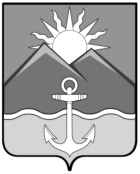 АДМИНИСТРАЦИЯХАСАНСКОГО МУНИЦИПАЛЬНОГО РАЙОНАПОСТАНОВЛЕНИЕ пгт Славянка от 19.07.2022  г.                                                                                                  № 485-паО проведении эскорта Памяти«Хасан  –  священная     земля и  пограничная застава», посвященного 84-й годовщинеХасанских событийВ     соответствии   с   Федеральным   законом    от   6   октября           2003 года № 131-ФЗ «Об общих принципах организации местного самоуправления в Российской Федерации», в целях реализации муниципальной программы «Молодёжная политика Хасанского муниципального района на 2022 – 2024 годы», руководствуясь Уставом Хасанского муниципального района, администрация Хасанского муниципального района ПОСТАНОВЛЯЕТ:          1.  Провести на территории Хасанского муниципального района с 4 по 8 августа 2022 года эскорт Памяти «Хасан – священная земля и пограничная застава», посвященный 84-й годовщине Хасанских событий (далее эскорт Памяти).Утвердить прилагаемые:Программу проведения эскорта Памяти (приложение № 1);Смету расходов  на проведение  эскорта Памяти (приложение № 2).Отделу  культуры, спорту и  молодёжной   политики   администрации Хасанского муниципального района (М.П. Горникова) обеспечить участие учреждений культуры в проведении эскорта Памяти с 4 по 8 августа 2022 года.МКУ  «Управление образования»    Хасанского муниципального района (Е.А. Алексеева) обеспечить участие детских оздоровительных лагерей с дневным пребыванием детей, организованных на базе общеобразовательных учреждений Хасанского муниципального района, в эскорте Памяти с предоставлением автотранспорта.Рекомендовать командиру воинской части 2459-6 (А.А. Оганесян),  командиру воинской части 2427 (Н.В. Панченко), командиру в\ч 90173 (Токанову З.И.) оказать содействие в организации и проведении эскорта Памяти с 4 по 8 августа 2022 года на территории Хасанского муниципального района согласно,  программы проведения эскорта Памяти. Рекомендовать главам городских и сельских поселений, входящих в состав Хасанского муниципального района,  оказать содействие в организации и проведении на подведомственных территориях с 4 по 8 августа  2022 года эскорта Памяти, проинформировать население о проведении эскорта Памяти.Рекомендовать   начальнику    ОМВД  России   по Хасанскому   району   (А.В. Сухойван) принять меры по обеспечению охраны общественного порядка и безопасности граждан во время проведения эскорта Памяти.Начальнику отдела бухгалтерского учета администрации Хасанского муниципального района (М.Н. Снытко):Произвести     оплату оказанных услуг по подготовке, организации и проведению эскорта Памяти из средств, предусмотренных на финансирование муниципальной   программы   «Молодежная  политика  Хасанского     муниципального района на 2022 - 2024, годы», на мероприятие  «Патриотическое воспитание молодёжи» в размере  27 696,64 (двадцать семь тысяч  шестьсот девяносто шесть  рублей, 64 копейки)  в рамках   муниципального       контракта   от   21     февраля  2022  года   № 0120300010622000004  на поставку траурных венков  и корзин, согласно утверждённой смете.  Произвести оплату оказанных услуг по подготовке, организации и проведению эскорта Памяти из средств, предусмотренных на финансирование муниципальной программы «Молодежная политика Хасанского муниципального района на 2022-2024 годы», в размере   11 400,00 (одиннадцать тысяч четыреста рублей,   00 копеек) в рамках муниципального  контракта  от 17  мая  2022 года № 38 на поставку цветов (гвоздика срезанная), согласно утверждённой смете.Списать с подотчёта начальника управления  отдела культуры, спорта и молодёжной политики (М.П. Горниковой) искусственная гвоздика в размере 4 800 рублей, 00 копеек (четыре  тысячи  восемьсот рублей, 00 копеек) затраченных, согласно муниципального контракта № 12  от  02.02.2022 года.              7.4.   Списать с  подотчёта начальника  отдела культуры,  спорта  и молодёжной политики   (М.П. Горниковой)  лампадка неугасимая 6000,00 (шесть тысяч  рублей, 00 копеек)  затраченных, согласно муниципального контракта № 29 от 15.04.2022 года.              8.  Начальнику отдела информации и информационной безопасности   администрации Хасанского муниципального района (М.А. Захаренко):8.1.  Разместить  настоящее  постановление  на официальном сайте администрации Хасанского муниципального района в информационно- телекоммуникационной сети «Интернет».8.2.  Обеспечить информационное  сопровождение проведения мероприятий, посвящённых 84-й годовщине Хасанских событий  «Хасан – священная земля и пограничная застава», на территории  Хасанского муниципального района.            9.    Контроль    за    исполнением   настоящего    постановления     возложить на заместителя     главы      администрации       Хасанского    муниципального       района А.Е. Худоложного.            10.   Постановление   вступает  в    силу    со   дня   его     принятия.Глава  Хасанского муниципального района	                                                                           И.В. СтепановПриложение № 1Утвержденапостановлением администрацииХасанского муниципального районаот  19.07.20 22 г.                   № 485-паПрограмма проведения эскорта Памяти «Хасан – священная земля и пограничная застава», посвященного 84-й годовщине Хасанских событий Приложение № 2 Утверждена                                                                                постановлением администрации                                                                                Хасанского муниципального района                                                                                от   19. 07.2022 г.               №  485  - паСМЕТА  РАСХОДОВ на проведение  эскорта Памяти «Хасан – священная земля ипограничная застава», посвящённого 84-й годовщине Хасанских событий№ п/пНазвание мероприятияДата, времяпроведения  Место проведенияОтветственные1.Мини-митинг и вахта памяти «Хасан – священная земля и пограничная застава»;Возложение цветов и венков к памятнику;Концерт ансамбля пограничного управления« Хасан - не забудем мы старые раны…»4 августа 2022 годас  16 :00 до16.30 часовс  17: 00 до 18.30 часовПлацдармв\ч 2427воинский клубв\ч 2427Тихомиров Ю.А. - глава Приморского  г/поселения,   командир в\ч 2427 – Панченко Н.В.Алексеева Е.А. – начальник МКУ «Управление образования», Яковлева Г.И. – главный специалист отдела культуры, спорта и молодёжной политики2.Мини-митинг и вахта памяти «Хасан – священная земля и пограничная застава»;Возложение цветов и венков к памятнику;Концерт ансамбля пограничного управления« Хасан - не забудем мы старые раны…»5 августа 2022  годас 11: 00 до11.30 часовс 12: 00 до 13.30 часовПлощадка перед  зданиемСДК  с. БарабашГулая С.Н. - глава Барабашского с/поселения, Трищин В.М. – руководитель КВПК «Держава»,Копейкин В.Н. –директор МБУ КДО,Яковлева Г.И. – главный специалистотдела культуры, спорта и молодёжной политики,Алексеева Е.А. –  начальник МКУ «Управление образования», командир в/ч 2459-6  - Оганесян А.А., командир в\ч 2427- Панченко Н.В.  3.Мини-митинг и вахта памяти «Хасан – священная земля и пограничная застава»;Возложение цветов и венков к памятнику;Концерт ансамбля пограничного управления« Хасан - не забудем мы старые раны…»5  августа 2022 годас 17: 00 до17.30 часовс 18: 00 до 19.30 часовПлощадка передпамятником  погибшим землякам с.БезверховоПлощадка стадиона «Юность»с. Безверхово Краваль Л.В. -  и. о. главы  Безверховского с/поселения, Командир  в\ч  2427- Панченко Н.В.директор МКУ «Феникс» - Рябова Н.А.,Яковлева Г.И. – главный специалист отдела культуры, спорта и молодёжной политики,Алексеева Е.А. –  начальник МКУ «Управление образования»; 4.Мини-митинг и вахта памяти «Хасан – священная земля и пограничная застава»;Возложение цветов и венков к памятникам  пограничникам, танку МС -1Концерт ансамбля пограничного управления« Хасан - не забудем мы старые раны…»Межпоселенческий  футбольный  турнир  «Героям Хасана»  на  призы   главы Краскинскинского  городского поселенияМини-митинг и вахта памяти «Хасан – священная земля и пограничная застава»;Возложение цветов и венков к мемориалу пограничниковКонцерт  творческого коллектива «Славяне» МБУ КДО« Хасан - не забудем мы старые раны…»Каша по- гвардейски6 августа 2022 годас 11: 00 до11.30 часовс 12: 00 до 13.30 часовс 10 : 00 до 17:0017: 00 до 17:30 часов с 18: 00 до 19.30 часовПлацдарм в\ч 2459-6 спортивная площадкапгт Краскинож\д станцияс. Гвоздевоплощадка перед СДК с. ГвоздевоЗайцева Е.Г. - глава Посьетского г/поселения,  командир в\ч 2459-6,Дубровина И.Н. – директор МАУ «Развитие»Яковлева Г.И. – главный специалистотдела культуры, спорта и молодёжной политикиАзанова О.С. – глава Краскинского г\поселения,  Корнейчук О.С. – главный специалист отдела культуры, спорта и молодёжной политики,Семёнов А.В. – тренер по футболуАлексеева Е.А. – начальник  МКУ «Управление образования»; Холодов В.И.- директор АУ «Социальные услуги» -Трищин В.М. – руководитель КВПК «Держава»,Командир в\ч  90173- Токанов З.И.Копейкин В.Н. –директор МБУ КДО,5.Мини-митинг и вахта памяти «Хасан – священная земля и пограничная застава»;Возложение цветов и венков к памятнику;Спуск плота памяти на озере Хасан, лития по погибшимКаша  по-гвардейскиКонцерт ансамбля пограничного управления« Хасан - не забудем мы старые раны…»Каша – по гвардейски7 августа 2022 годас 11: 00 до12.00 часовпереезд на озеро(30 человек по списку)с 12: 00 до 13.30 часов Площадка перед памятником неизвестного солдата 1938 гп. Хасан, площадка озеро Хасанплощадкаперед СОШп. ХасанФедоренко В.О. - глава Хасанского г/поселения, Трищин В.М. – руководитель КВПК «Держава»,Копейкин В.Н. –директор МБУ КДО,Яковлева Г.И. – главный специалист отдела культуры, спорта и молодёжной  политики,Алексеева Е.А. – начальник   МКУ «Управление образования», командир  в\ч 2459-6-Оганесян А.А.,командир в\ч 2427 –Панченко Н.В.командир в\ч 90173  - Токанов З.И.6.Мини-митинг, вечерняя поверка  и вахта памяти«Хасан – священная земля и пограничная застава»;Возложение цветов и венков к мемориалу пограничниковКонцерт ансамбля пограничного управления« Хасан - не забудем мы старые раны…»Каша по- гвардейски7 августа 2022 годас 17: 00 до17.30 часовс 18: 00 до 19.30 часовПлощадка перед памятникомпограничника 30-х годовп. КраскиноПлощадка перед ДОРАп. КраскиноАзанова  О.С. - глава Краскинского г/поселения, Трищин В.М. – руководитель КВПК «Держава»,Копейкин В.Н. –директор МБУ КДО,Яковлева Г.И. – главный специалист отдела культуры, спорта и молодёжной  политикиАлексеева Е.А. начальник   МКУ «Управление образования», командир  в\ч 2459-6-Оганесян А.А.,командир в\ч 2427 –Панченко Н.В.командир в\ч  90173- Токанов  З.И.7.Мини-митинг и вахта памяти «Хасан – священная земля и пограничная застава»;Возложение цветов и венков к  памятнику погибших земляков Концерт  лучших творческих коллективов МАУ «Развитие»« Хасан - не забудем мы старые раны…»8 августа 2022 годас 11: 00 до11.30 часовс 12: 00 до 13.00 часовПлощадка перед зданием администрациип. ЗарубиноЦывцына Е.А. – и.о. главы  Зарубинского г\поселения,командир в/ч 90173 – Токанов З.И.директор МАУ «Развитие» - Дубровина И.Н.,Яковлева Г.И. – главный специалист отдела культуры, спорта и молодёжной политики8.Мини-митинг, вечерняя поверка  и вахта памяти «Хасан – священная земля и пограничная застава»;Возложение цветов и венков к памятнику;Концерт ансамбля пограничного управления« Хасан - не забудем мы старые раны…»8 августа 2022 годас  11: 00 до 11.30 часовс  12. 00 до 13.30 часовПлощадка передмемориалом «Память» в п.СлавянкаПлощадка на ц/площадип. СлавянкаБренчагов  М.Н. - глава Славянского г/поселения, Трищин В.М. – руководитель КВПК «Держава»,Копейкин В.Н. –директор МБУ КДО,Яковлева Г.И. – главный специалист отдела культуры, спорта и молодёжной политикиАлексеева Е.А. – начальник    МКУ «Управление образования»,Даниленко А.Н. начальник ХОЗУ администрации – командир  в\ч 2459-6-Оганесян А.А.,командир в\ч 2427 –Панченко Н.В.командир в\ч  90173 – Токанов З.И.№ п/пНаименованиеКоличествошт.Цена за шт. рублиСумма / рубли1.Муниципальный контракт  № 38 от 17.05.2022 годаГвоздика срезанная12095,00 11400,00 2. Муниципальный контракт №  0120300010622000004  от 21.02.2022 гТраурный венок53683,3318 416,65  3.Муниципальный контракт №  20120300010622000004  от 21.02.2022 гТраурная корзина  3 3093,339 279,99 4.  Муниципальный контракт  № 12 от 02.02.2022г.Искусственная гвоздика            8060,00 4 800,00 5.Муниципальный контракт  № 29 от 15.04.2022г. (списать)Лампадка  неугасимая          150406000,00Итого:49 896,64